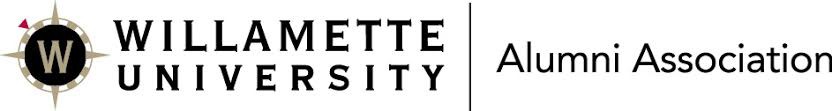 LinkedInA Guide for Students and AlumniIt’s not only the people you know who have the greatest potential to help. It’s the people they know. 	Why LinkedIn? — An introduction	LinkedIn is the world’s largest professional online network with a presence in over 200 countries with over 200 million members. LinkedIn’s goal is to unite professionals to make them more informed, productive and successful.By optimizing LinkedIn, you can make new connections, network with fellow Bearcats and other profession- als, learn about diﬀerent career options, find open positions, and research potential employers.About This GuideWe often hear that we need to be on LinkedIn. But once we get there, we are regularly left wondering what to do next. This guide starts at the beginning with creating a great profile, but goes well beyond that to show- ing you ways to actually USE LinkedIn as the valuable research-finding, people-connecting, networking tool that it is intended to be.For more information about career services for undergraduate students: http://www.willamette.edu/dept/careers/503-370-6413career-development@willamette.eduFor information about career services available to alumni: www.willamette.edu/alumni/career_network/503-370-6875akahl@willamette.edu 	Table of Contents	Setti ng Up or Rebuilding a LinkedIn Profile	4Building and Leveraging a Powerful Network.	6Researching Companies and Organizations	7Using LinkedIn to Find Open Positions	8Joining and Engaging with Groups	8Additional LinkedIn Resources	9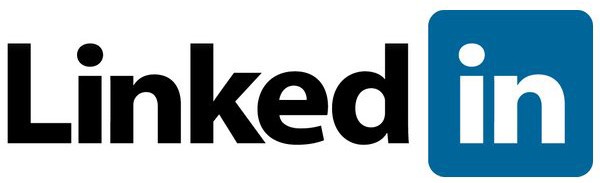  	Setti ng Up or Rebuilding a LinkedIn Profile	Profile OverviewYour profile is your LinkedIn page that describes your career history, skills, education, interests, and accom- plishments. Although it sounds like a resume, it’s not. It’s more conversational. More personal. And you can attach projects that demonstrate what you’re saying about yourself and include short recommendations from others. One of the best features is that it can be continuously updated and revised – it’s a huge part of your online presence which you can fully control.First StepLog in at www.LinkedIn.com and follow the prompts. You will immediately be asked if you want to import your address book. You don’t. Close this box. You want to personally invite people to connect with you, and not have a blanket invitation sent to everyone you know.Create an Incredible HeadlineWhen recruiters, hiring managers and human resource professionals conduct searches, they see a list with photos, names and headlines. You want to be the one who stands out. You have 120 characters. Think “elevator pitch.” Use keywords that you find in job descriptions that match the jobs you want to be con- sidered for.Examples for alumni:Architectural & Interior Designer - Delivering fresh original ideas and impeccable customer serviceVisionary Non Profit Leader - An expert in growing and guiding charitable and faith-based organiza- tionsExamples for students:Your headline should highlight two things (1) that you are a Willamette student, your major and what year you’re in (2) your career interests, skills you would like to use in a job or your passions.Willamette University Senior - Passionate about alleviating poverty and social injusticeWillamette University Junior Econ Major - Aspiring Financial AnalystChoose a PhotoYour photo doesn’t have to be a stuﬀy headshot, but it should be professional looking relative to the field you’re in or are pursuing. Having a good photo makes you seven times more likely to have your profile looked at by others.Create a Custom URLA custom URL is a short, clean readable link that di- rects people right to your LinkedIn profile. You can in- clude this in your email signature, on your resume and in your cover letter. Follow these steps:Move your cursor over Profile in the black area at the top of your homepage and se- lect Edit Profile.Click the URL link under your profile photo.Under the Your Public Profile URL section on the right, click the pencil icon next to your URL.Type the last part of your new custom URL in the text box. Unless you have a common name, you probably want to have a URL that ends with your first name/last name. For instance: www.linkedin.com/in/ JoeSmith.SummaryNext to your photo and headline, the summary is the most important element in your LinkedIn profile. Here are a few tips:Use all or most of the 2,000 characters allowed. Load it up with keywords.Write in first person.Tell stories. Share your accomplishments. Grab attention by saying something about yourself that isn’t in your resume.Be conversational and show some person- alityBreak it up with headers, sub-headers and bullets.ExperienceConsider this section as your online resume. This is a great place to continue telling your unique story and include important keywords. Here are a few tips:Include all work, paid and unpaid, including internships, volunteer experiences and in- volvement with clubs and activities if you’re a student or recent grad.Focus on accomplishments instead of just listing duties and responsibilities. What are you most proud of regarding that position? How did you move the company or organiza- tion forward?Enter the company name correctly so that its logo pops up. Here’s how: If your current or past employers already have LinkedIn compa- ny profiles, enter the name of the employer in the exact same way that the company has it listed and the logo will appear automatically.SkillsThis section provides an opportunity to load your pro- file with terms and phrases that a recruiter will most likely use to find someone with your specific back- ground. Just start typing a skill you wish to add and a drop-down list will appear. Now choose the ones that directly apply to you. As a student or new grad this list will not be big, but it will grow as your professional experience grows. You can add up to 50, so consider the various terms a recruiter might use for the same skill, like “project management,” “project coordina- tion,” and “program management.”Other SectionsComplete as many of the other sections as possible: Education, Honors & Awards, Certifications, Projects and Languages.RecommendationsAlthough recommendations are optional, they provide you with the perfect opportunity to get valuable third party testimonials. A recommendation is a comment written by a LinkedIn member that recommends or recognizes a colleague, business partner or student.Here’s how to request a recommendation:Move your curser over your tiny photo in the top right of your home page and select Privacy & Setti ngs.Under the Helpful Links section, selectManage Your Recommendations.Click the Ask for Recommendations tab at the top of the page.Follow the prompts.In the Write Your Message box, create a short personalized message rather than using the generic one that’s provided. Click Send.Tips for asking:Ask politely. “I know you’re extremely busy, but I was hoping you could…”Provide suggestions for what you’d like them to focus on. “When I interned for you, I successfully managed all the social media. Perhaps that’s what you can men- tion in the recommendation.”Thank the person and return the favor by writing one for him or her if appropriate.EndorsementsAn endorsement is an aﬃrmation of your skills by a member in your network. Your skills will appear visual- ly in order of “most endorsed” to “least endorsed.” Some people see these as a professional version of a Facebook “like.” Since it’s so easy to give and get en- dorsements, they are not seen as being nearly as valu- able or worthy as recommendations.Profile SettingsYou may control the information that is visible in your profile setti ngs. Err on the side of openness if you’re a job seeker and want recruiters to have access to your credentials. To check or to change your setti ngs, move your curser over your tiny photo in the top right of your home page and select Privacy & Setti ngs and click on the various links.LinkedIn notifies your network every time you update your profile. This may be okay, unless you’re looking for a new position and you don’t want your present employer to know. Here’s how to change that setti ng:Move your curser over your tiny photo in the top right of your home page and select Privacy & Setti ngs.Under the Privacy Controls, select Turn On/Oﬀ Your Activity Broadcasts.Un-select the box. Click Save. 	Building and Leveraging a Powerful Network	Now that you have a great looking profile, it’s time to start building your network. You want to do this in a thoughtful way, one good contact after another.Finding ConnectionsConnecting With People You Already KnowWe all know people. And they all count. Friends, co- workers, family members, supervisors, professors, professionals you meet at career fairs and other events can be great networking contacts. Remember – it’s not necessarily who you know, but who your con- nections know, so don’t automatically discount your Aunt Phyllis or your neighbor when looking for people to contact.When searching for specific individuals, simply type his or her name into the search bar at the top of any page.Hit Connect and you will be prompted to define your relationship (colleague, friend, classmate. Choose classmate if you are connecting with a student or alum.)If none of these apply, simply hit the “I don’t know this person” option and you will be required to provide an email ad- dress to verify that you know this person.Delete the generic message and type in a more personal one.Click Send Invitation.Example Message:Dear Joe, It was nice meeting you at the Willamette After Hours event last week at the Portland Hilton. I’m impressed with what you’ve been doing in your job at Nike and would like to add you to my network on LinkedIn. Thank you! Joe SmithConnecting With AlumniThe Willamette University Alumni Association (WUAA) is 25,000 members strong with alumni in every con- ceivable field all over the globe. There are two ways to connect with alumni through LinkedIn: the Find Alumni tab and the WUAA LinkedIn group.The WUAA LinkedIn GroupNearly 3,000 alumni have chosen to be in this group, making themselves known and available to students and fellow alumni. Joining this group is an excellent place to start building your professional connections. Beyond the knowledge you gained or are gaining in school, your alumni network is an important benefit of a college education.Join the group by searching for Willamette University Alumni in the search box at the top. This is a closed group so after you click Join, someone will get back to you if you have been approved. A complete profile with photo is required to join the group. Once you’re in, start asking to connect using the same process as described above. Make sure to mention that you are a Willamette student or alum – this is a powerful reason why people will accept your invitation to connect.Find Alumni TabHover over the Connections tab in the black bar at the top of the page, then select Find Alumni. You can quickly see where over 10,000 alumni live, what indus- try they work in and what company or organization they work for. Easy-to-use filters allow you to narrow your search so that you can find something as specific as: Portland Area, Intel Corporation, Marketing. Once you have identified someone you want to connect with, follow the steps above.Getti ng IntroducedWhen you’re looking at the profile of someone you want to connect with, look in the middle of their pro- file page on the right and locate How You’re Connect‐ ed. If there’s a person in between you and the person you want to connect with, you can ask that middle person to make an introduction. Click Get Introduced and follow the prompts. Someone is more likely to connect with you if they are being asked by someone they know.What are the Degrees of Connection?Your network is made up of your 1st degree, 2nd de- gree, 3rd degree connections, and fellow members of your LinkedIn groups.1st degree - People you're directly connected to because you've accepted their invitation to connect, or they've accepted your invitation.You can contact them by using the Send a Message button near their profile picture.2nd degree - People who are connected to your 1st degree connections. You can send them an invitation by clicking Connect or contact them through an InMail. InMail is a premium service that you pay extra for.3rd degree - People who are connected to your 2nd degree connections. If their full first and last names are displayed, you can send them an invitation by clicking Connect. If only the first letter of their last name is displayed, the only way to contact them is through an InMail. InMail is a premium service that you pay extra for.Responding to InvitationsOnce you join LinkedIn you will start getti ng invitations to connect. You don’t have to say yes to everyone.Consider accepting invitations only from people you know or from Willamette students or alumni. When you’re asked, you will have the opportunity to select one of the following options: Accept, Reply (use this if you don’t want to accept yet but are willing to respond to the message), Ignore or Report as Spam.Leveraging ConnectionsWith a terrific profile and a growing network, it’s time to start leveraging those connections. This is some- thing to continuously do, whether you are actively searching for a job, building contacts for your business, or thinking towards the future. Let’s focus on using LinkedIn for a job search. Here are two key strategies:First Strategy: Find a 1st or 2nd degree connection who’s working at a company or organization you are interested in.Type the company name in the box at the top.In the upper right corner of the page, you will see your 1st and 2nd degree connec- tions.If it’s a 1st degree connection, select their profile then click Send a Message. You can ask if they’d be willing to provide infor- mation about their company or introduce you to their hiring manager.If it’s a 2nd degree connection, check to see if and how you’re connected and ask for an introduction. (See pg. 6) You could say something like: Hi Marti. I see that you’re connected to Patty Palmer at Mentor Graphics. I’d love to work for Mentor. Would you be willing to introduce me so that I can ask her a few questions? Thank you! Joe SmithSecond Strategy: Share updates on a regular basis. Sharing updates on LinkedIn is almost like Facebook, but it’s not at all personal! Instead, you want to post about interesting things you’ve learned about your industry, articles you think are worthwhile, news of conferences you’re attending, etc. Just click Home in the upper left corner and share your update in the box. Updates appear directly in the news feeds of your con- nections and show that you are engaged. Perhaps they will remember this when they have a job to post… 	Researching Companies and Organizations	Whether you’re preparing for a job search, a career transition or an interview, LinkedIn is a terrific place to go to research companies and organizations. Just type in the name of the company or organization in the search box. Click the blue Follow button. Then click the blue View button. Once on the company’s profile page, you can find invaluable career-related infor- mation, including:News of new projects, innovations, products, and new hires.Job openings.Career information about what it’s like to work there.A list of your LinkedIn connections to company em- ployees.Insider information about the company.Why Is This Information Important?You can incorporate it into your cover letter.You can appear “in the know” during your inter- view.You can find people in that company to do infor- mational interviews with.You can find industry keywords to use in your pro-file and resume. 	Using LinkedIn to Find Open Positions	For students and new grads:Go to Linkedin.com/studentjobs.In the drop-down box, select an industry. Click Search Jobs.On the next screen, you can select location, com- pany, salary, job function, industry, and experi- ence level to narrow down the field of options. Click View to see the position description.For all other job seekers:Click Jobs in the top black bar.Type in an industry or field.On the next screen, you can select location, com- pany, salary, job function, industry, and experience level to narrow down the field of options.Click View to see the position description.Use the Advanced Search button at the top left of the screen to narrow down your search. 	Joining and Engaging With Groups	Joining and participating in groups is a great way to get on the fast-track with LinkedIn. The purpose of LinkedIn groups is the same as that of any other groups – to get people together who share a common bond or goal, and to create an opportunity for them to communicate with each other.Finding GroupsA great way to find groups is to look at the profiles of people who are doing what you want to be doing, and scroll down to the bottom of their profiles to see what groups they belong to – then join those!You can also use the search box and put in infor- mation that is specific to your industry, your job func- tion, your geography, AND ALWAYS JOIN YOUR UNI- VERSITY ALUMNI GROUP (see page 6).After I Join a Group, Then What?Jump into group discussions. Be a thoughtful con- tributor. Ask insightful questions.Start your own discussion thread by asking a ques- tion or sharing an article that’s relevant to the group.Look at jobs that have been specifically posted to your group.Contact fellow group members. THIS IS ONE OF THE BEST PARTS OF BEING IN A GROUP. YOUDON’T HAVE TO CONNECT WITH SOMEONE TOSEND THEM A MESSAGE. Just click Members on the top bar and the list of members will appear. In each person’s box you have the opportunity to click Follow/Unfollow, Send Message and Con‐ nect. You can send a message before or instead of inviting them to connect with you. Feel free to ask them specific questions related to their career path and expertise. Just don’t ever come right out and ask for a job or internship.Ask to connect with members in your group.Managing Group CommunicationsYou get to select how you want to receive updates from your groups. You can manage these preferences this way:When you are on the Home page of a group, select the i in the upper right corner.Click Your Setti ngs.Make sure you have the email address you want to use for group notifications.We do not recommend you click the box to re- ceive emails for each new discussion.We do recommend you select the box to receive a weekly digest.We recommend you select the boxes to receive Announcements and Member Messages.Click Save Changes. 	Additional LinkedIn Resources	Students, go here for “how-to” videos, tip sheets, and checklists: https://university.linkedin.com/linkedin-for-studentsJobs for Students and Recent Grads https://www.linkedin.com/studentjobsLinkedIn Help Center https://help.linkedin.com/app/homeIt’s important to remember to keep your LinkedIn profile updated and to continue engaging with groups even after you land a job because you need to keep the door open for new oppor- tunities. And don’t forget to pay it forward by oﬀering advice and encouragement whenever you can. This is how a network works best, by people reaching out and helping one another.